Minutes of the Parish Council Planning Meeting held in the Barley Room, the Tithe Barn, Lower Street, on Wednesday 13th November at 7:00pmAttendees: Cllr Davies, Cllr Selby, Cllr Powell, Cllr King, Cllr MaxwellOPENING INCLUDING PUBLIC FORUMNo updateAPOLOGIESApologies received from Cllrs Barwick, Norman & CurlCOUNCILLORS DECLARATIONS OF INTEREST RELEVANT TO ANY ITEM ON THE AGENDAAll councillors declared interests in Taylor Wimpey/Wolsey Grange, Sugar Beet site, Hopkins Homes & Pigeon proposed developmentsCONSIDERATION OF DISPENSATIONS FOR A PECUNIARY INTERESTNone receivedMINUTES Councillors unanimously approved the minutes of the Parish Council planning meeting held on 23rd  October 2019Review of actions from previous minutesComments submitted to BMSDC for planning applicationsPigeon meeting arranged to review exhibition boardsPLANNING APPLICATIONSApplication under Section 73 of the Town and Country Planning Act. Planning Permission W/7232/2 without compliance with Condition 2 (Agricultural workers occupancy restriction) - Remove Agricultural Occupancy Restriction.  6 West View Abbey Oaks Sproughton Ipswich Suffolk IP8 3DF Application. No: DC/19/05199 | Received: Wed 06 Nov 2019 | Validated: Thu 07 Nov 2019 | Status: Awaiting decision 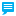  No objections raised by councillors Action: Comment to be submitted to PlanningHouseholder Planning Application - Part conversion of garage to additional living accomodation. 9 Oak Grove Sproughton Ipswich Suffolk IP8 3EW Application. No: DC/19/05178 | Received: Tue 05 Nov 2019 | Validated: Wed 06 Nov 2019 | Status: Awaiting decision No objections raised by councillors Action: Comment to be submitted to PlanningPigeon: Land Nth of Burstall Lane & West of Loraine WayMeeting held prior to this planning meeting with Pigeon to view their display boards. Action: Draft rota to cover exhibition to collect village comments, publicise on social media as a reminderTaylor Wimpey Phase 2Councillors were aware of meeting being held with District councillors. Action: Contact Cllr Norman to find out more about the meeting.HOPKINS HOMESNo update availableBENNETT HOMES  FLOODING ISSUEEmail circulated by Cllr Norman containing response from Suffolk Highways saying that no repair would be possible until 2021. Action Cllr Maxwell to contact residentsTO AGREE TIME, DATE AND PLACE OF NEXT MEETINGWed 27Nov19 @ 7:00pmITEMS FOR NEXT MEETINGItems 7, 8, 9 & 10 to be includedCLOSE OF MEETINGMeeting closed @ 7:35pmP PowellPeter PowellVice-Chair, Sproughton Parish Council